.DĖL VANDENS TIEKIMO IR NUOTEKŲ TVARKYMO POLITIKOS ĮGYVENDINIMOPateikiame informaciją apie vandens tiekimo ir nuotekų tvarkymo politikos įgyvendinimą Lazdijų rajono savivaldybėje:Lazdijų aglomeracijoje (didesnėje nei 2000 GE) prie centralizuotų nuotekų tvarkymo sistemų prijungta 78 proc. privačių būstų, prie centralizuotų vandentiekio tinklų prisijungę 79 proc. būstų. Siekiant iki 2023 metų įgyvendinti ES nuotekų direktyvą, reikalinga centralizuotų tinklų plėtra (tiek nuotekų surinkimo, tiek vandentiekio tinklų).  Lazdijų rajono savivaldybė deda dideles pastangas, kad laiku būtų pasiekti iškelti tikslai. 2020 metais Lazdijų aglomeracijoje gavus negrąžinamąją subsidiją pagal Aplinkos apsaugos rėmimo programą prie centralizuotų nuotekų surinkimo tinklų buvo prijungti 84 būstai. Šiuo metu pateikta paraiška ir patvirtintas finansavimas 47 būstų prijungimui prie centralizuotų nuotekų sistemų. Kai vykdomi būstų prijungimo darbai, gyventojai savo lėšomis prisijungia ir prie vandentiekio sistemų. Pagrindinės problemos, su kuriomis susiduriame siekiant nustatytų tikslų :– reikalingos didelės investicijos plėtrai (reikalinga įrengti apie 3,3 km naujų centralizuotų vandentiekio ir nuotekų surinkimo tinklų);- Gyventojų mažos pajamos sąlygoja tai, kad savarankiškai gyventojai nėra pajėgūs prisijungti prie centralizuotų vandentiekio ir nuotekų surinkimo sistemų;- Taip pat susidūrėme su problema, kada teikiant paraišką pagal LAAIF paskelbtą kvietimą individualių būstų prijungimui prie centralizuotų tinklų, dalies būstų prijungimo išlaidos negalėjo būti finansuojamos, kadangi būstai būtų jungiami prie 2014-2020 metų programos priemonėmis įrengtų centralizuotų sistemų. Šiuo atveju vietoj 78 būstų, kurių savininkai pateikė sutikimus jungtis prie centralizuotų nuotekų surinkimo sistemų, galėjo būti finansuojama tik 47 būstų prijungimo išlaidos. Likę būstai turėtų jungtis savo lėšomis arba turi būti ieškoma papildomų finansavimo galimybių.Siekiant gyventojus paskatinti jungtis prie centralizuotų vandentiekio ir nuotekų surinkimo sistemų Lazdijų aglomeracijoje, Lazdijų rajono savivaldybėje rengiamas Dalinio finansavimo skyrimo vienbučiams, dvibučiams ir daugiabučiams gyvenamiesiems namams prijungti prie Lazdijų aglomeracijoje esančios geriamojo vandens tiekimo ir nuotekų tvarkymo infrastruktūros tvarkos aprašas. Apraše numatytas dalinis finansavimas, kai jungiamas būstas prie centralizuotų vandentiekio ir/arba nuotekų surinkimo tinklų, taip siekiant paskatinti jungtis prie centralizuotų sistemų.Lazdijų rajono vandens tiekimo ir nuotekų tvarkymo infrastruktūros plėtros specialiojo plano (toliau - specialusis planas) keitimo procedūra yra Derinimo stadijoje. Šiuo metu rengiama ekonominio skaičiavimo ir aplinkosaugos vertinimo ataskaita, kurią planuojama parengti iki 2021 m. kovo 1 d. ir tęsti derinimo procedūrą.Lazdijų rajono savivaldybėje vandens tiekimo, nuotekų surinkimo, paviršinių nuotekų surinkimo tinklų inventorizavimas nėra pradėtas, nors tam yra didelis poreikis. Kadangi didelės pastangos ir investicijos dedamos į ES nuotekų direktyvos reikalavimų įgyvendinimą, minėtų tinklų inventorizavimo veiklai investicijų nepakanka. Planuojame 2021 m. inventorizuoti bent 5 proc. tinklų, 2022 m. - 20 proc. tinklų, 2023 m. – 40 proc. tinklų.Lazdijų rajono savivaldybėje buvo įgyvendinamas ES projektas „Vandens tiekimo ir nuotekų tvarkymo infrastruktūros plėtra Lazdijų mieste ir rajone (Šeštokuose ir Veisiejuose)“, kurio metu buvo nutiesti tinklai Lazdijų m. ir Šeštokų mstl. Šio projekto stebėjimo rodikliai nėra pasiekti, kadangi Šeštokų mstl. trūksta būstų prisijungusių prie centralizuotų sistemų (nepasiektas stebėsenos rodiklis Šeštokų mstl.). Kreipėmės į Aplinkos projektų valdymo agentūrą ir prašome pakoreguoti stebėsenos rodiklius, t.y. prašome sutikimo Šeštokų miestelyje neprijungtų (trūkstamų) būstų skaičių, perkelti į Lazdijų miesto teritoriją (Šeštokų mstl. stebėsenos rodiklį sumažinti, o Lazdijų miesto rodiklį padidinti), kadangi tokiu būdu būtų didinamas ir būstų prijungimo Aglomeracijoje skaičius. Teisminių ginčų šioje srityje neturime.UAB „Lazdijų vanduo“ šiuo metu veiklą vykdo turėdama licenciją. UAB „Lazdijų vanduo“ finansinis pajėgumas 2020 metais buvo nepakankamas, tačiau UAB „Lazdijų vanduo“ ir Lazdijų rajono savivaldybės pastangomis finansinis pajėgumas buvo pagerintas ir šiuo metu įmonė veiklą vykdo sėkmingai.Administracijos direktorė				Ilona ŠaparauskienėIndrė Adomynienė, tel. (8 613) 05460, el. p. indre.adomyniene@lazdijai.ltLietuvos Respublikos SeimoValstybės valdymo ir savivaldybių komitetuiGedimino per. 53, 01109, Vilniusvvsk@lrs.lt  2021-01-      Lietuvos Respublikos SeimoValstybės valdymo ir savivaldybių komitetuiGedimino per. 53, 01109, Vilniusvvsk@lrs.lt 2020-01-19  SAVP-50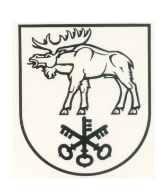 